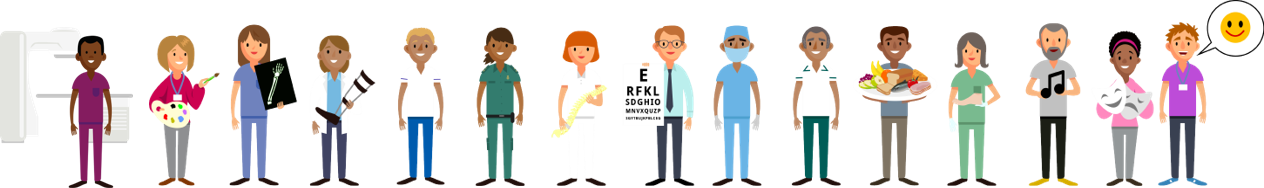 Allied Health Professionals Day 14th October 2023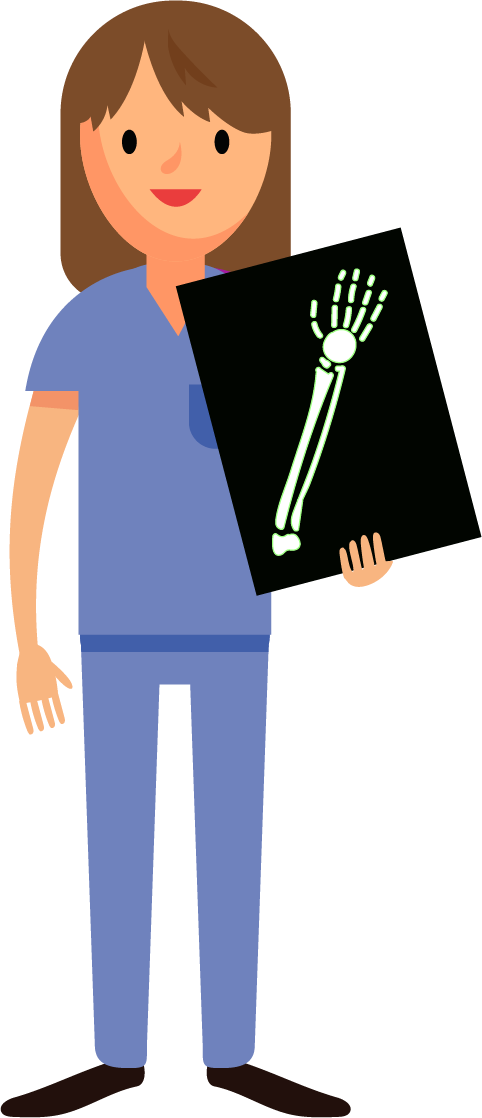 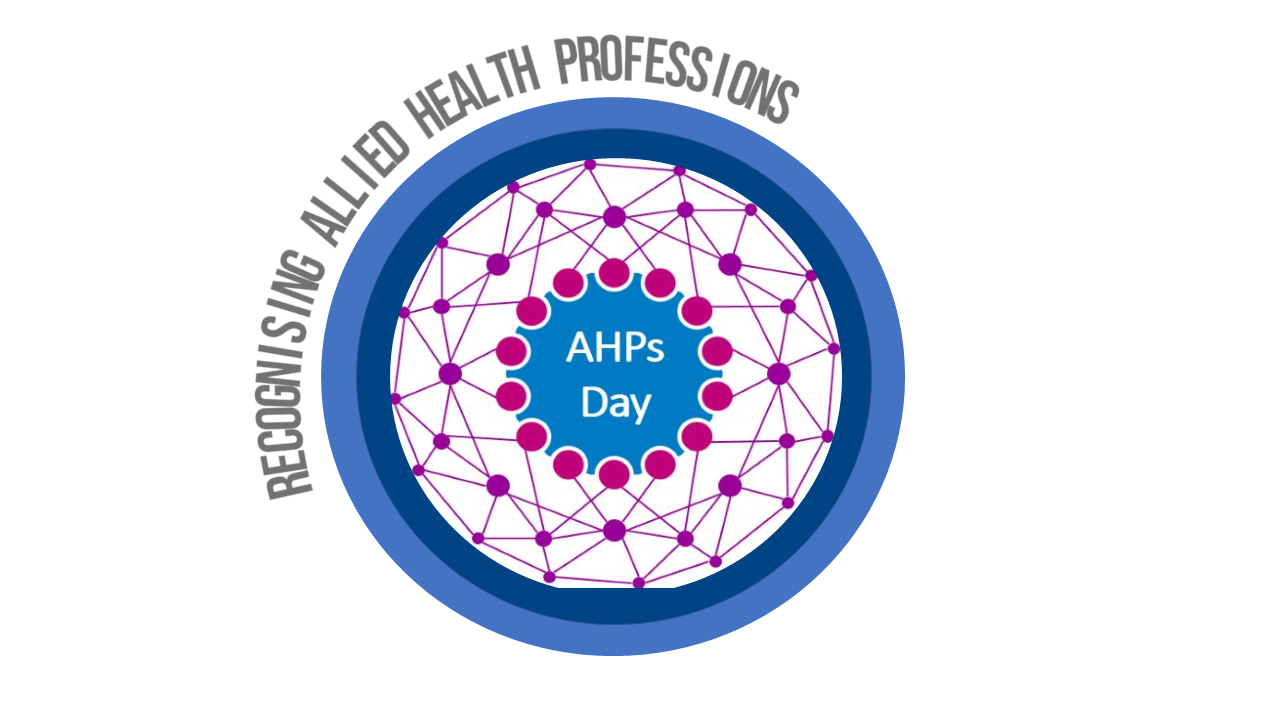 	Hello…..I am a 	Diagnostic 	Radiographer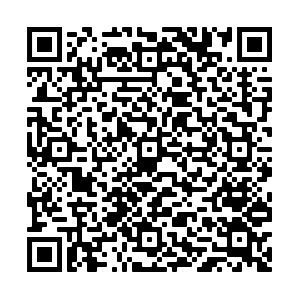 Find out more by scanning the QR code